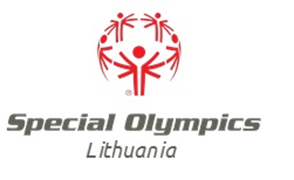 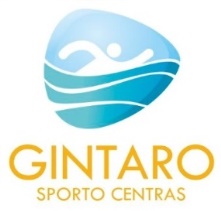 TVIRTINU						          TVIRTINULSOK Nacionalinių programų direktorė                               BĮ Klaipėdos „Gintaro“ sporto centroDaiva Dabrilienė 		  			          direktoriaus pavaduotoja ugdymui,           atliekanti direktoriaus funkcijas							          Aldona VaitkienėLIETUVOS SPECIALIOSIOS OLIMPIADOS KOMITETO JAUNUČIŲ IR JAUNIŲ PLAUKIMO ČEMPIONATO „KLAIPĖDOS TAURĖ – 2022“NUOSTATAITIKSLAS IR UŽDAVINIAIPopuliarinti plaukimo sportą neįgaliųjų tarpe, tobulinti meistriškumą;Išsiaiškinti geriausius sportininkus pagal amžiaus grupes;Skatinti domėtis plaukimu, kaip sporto šaka bei laisvalaikio praleidimo forma;Palaikyti draugiškus ryšius su kitų miestų plaukikais.VIETA IR LAIKASVieta - BĮ Klaipėdos sporto centro baseinas (S. Daukanto g. 31, Klaipėda)Data ir laikas - 2022 m. kovo 31 d.. Apšilimas - 11.30, startas - 12.00 val.Dalyvių atvykimas ir registracija - nuo 11.00 iki 11.30 val.ORGANIZAVIMO IR VYKDYMO TVARKAČempionatą vykdo Klaipėdos “Gintaro” sporto centras ir Lietuvos specialiosios olimpiados komitetas.  Čempionato vyr. teisėjas Aleksandr Mefiod.Organizatoriai neatsako už čempionato metu patirtas dalyvių traumas, vagystes. Komandos vadovas atsako:    - už sportininkų elgesį, tvarkos laikymąsi.    - už  savalaikį dokumentų pateikimą;     - už dalyvių saugumą čempionato metu;    - už tinkamą dalyvių elgesį čempionato metu. Čempionato metu galioja baseino vidaus tvarkos taisyklės.Komanda, pateikdama paraišką, patvirtina, kad su šiais nuostatais susipažino ir jų laikysis.Kiekvienas dalyvis privalo turėti gydytojo leidimą dalyvauti čempionate. Už tokio leidimo buvimą atsakingas komandos vadovas.  Kelionės išlaidas apmoka komandiruojanti įstaiga.DALYVIAI  Čempionate dalyvauja sutrikusio intelekto sportininkai. Čempionatas  vykdomos pagal amžiaus grupes: 	I amžiaus grupė 2011 m. gim. ir jaunesni	II amžiaus grupė 2010 m. gim. – 2004 m. gim.	III amžiaus grupė 2003 m. gim. ir vyresni. Kiekvienas čempionato dalyvis gali startuoti dviejuose nuotoliuose ir estafetėje.PROGRAMA	I amžiaus grupė, mergaitės, berniukai                                            25 m laisvu stiliumi		 25 m nugara		 25 m krūtine	II amžiaus grupė, merginos, vaikinai25 m ir 50 m  laisvu stiliumi		25 m ir 50 m  nugara		25 m - 50 m krūtine	III amžiaus grupė, merginos, vaikinai25 m ir 50 m laisvu stiliumi		25 m ir 50 m nugara		25 m ir 50 m krūtineEstafetė 4x25 m laisvu stiliumi (komandoje ne mažiau vienos merginos, amžius neribojamas).PARAIŠKŲ PATEIKIMASParaiškas atsiųsti iki 2022 m. kovo 25 d. 15 val. el. paštu timefiod@gmail.com . Paraiškoje nurodyti: plaukiko vardą, pavardę, gimimo metus, plaukimo nuotolius, komandos pavadinimą. Paraiškos forma pridedama. Paraiškos pateiktos vėliau, nebus priimamos. Paraiška laikoma priimta, jei gavote atsakymą. Dalyvių kortelės pateikiamos vyr. sekretoriui atvykus į registracijos vietą. Kortelės forma pridedama.APDOVANOJIMASČempionato nugalėtojai ir prizininkai kiekvienoje amžiaus grupėje apdovanojami medaliais. Komanda, surinkusi daugiausiai prizinių vietų, iškovoja taurę. Komandoms, laimėjus vienodai prizinių vietų, pirmenybė teikiama komandai, kurios dalyviai užėmė daugiau pirmų, antrų ar trečių vietų. Visi čempionato dalyviai apdovanojami medaliais. Apdovanojimą vykdo Klaipėdos „Gintaro“ sporto centras. BAIGIAMOSIOS NUOSTATOSČempionatas yra viešas renginys, kuriame gali būti filmuojama ir fotografuojama. Filmuota ir fotografuota medžiaga yra platinama žiniasklaidoje, internete.Visi čempionato dalyviai - sportininkai,  treneriai, teisėjai privalo laikytis LRV nustatytų saugos reikalavimų.Organizatoriai pasilieka teisę, esant reikalui, keisti čempionato datą, laiką ar programą.Čempionatas vykdomos be žiūrovų.